La modificación del archivo de tesis que consta en el repositorio institucional Helvia de la Universidad de Córdoba por el subido con fecha  en la asignatura del Programa de doctorado en   en la plataforma Moodle. (Consignar las razones que motivan la solicitud) Los firmantes declaramos que los cambios realizados respetan el contenido íntegro de la tesis aprobada por la CAPD.                   El/la doctorando/a						 El/la director/a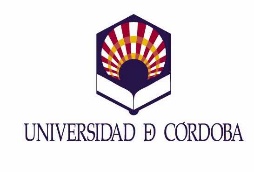 SOLICITUD CAMBIO DE ARCHIVO DE TESIS EN EL REPOSITORIO DE HELVIA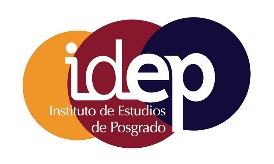 Las Solicitudes se presentarán a través de Sede Electrónica de la Universidad de Córdoba, mediante  el trámite de Solicitud Genérica, dirigidas a ESTUDIOS DE DOCTORADODATOS PERSONALES DEL DOCTORANDO/AAPELLIDOS:NOMBRE:NIF/NIE/N.º PASAPORTE:CORREO ELECTRÓNICO:CORREO ELECTRÓNICO:TELÉFONO:NACIONALIDAD:FECHA DE LECTURA:PROGRAMA  DE DOCTORADO:PROGRAMA  DE DOCTORADO:PROGRAMA  DE DOCTORADO:TÍTULO DE LA TESIS:SOLICITAMOTIVACIÓNDECLARACIÓN VERSIÓN FIDEDIGNA Fdo.: Fdo.: